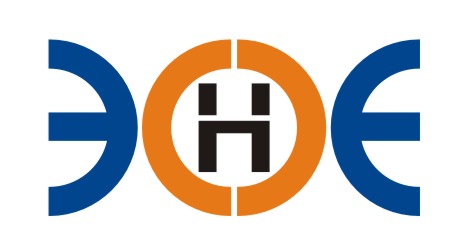 САМОРЕГУЛИРУЕМАЯ ОРГАНИЗАЦИЯСОЮЗ ПРОЕКТИРОВЩИКОВ«ЭКСПЕРТНЫЕ ОРГАНИЗАЦИИ ЭЛЕКТРОЭНЕРГЕТИКИ»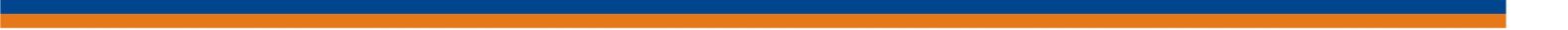 Протокол № 28/2018Внеочередного Общего собрания членов (далее - Собрание) Саморегулируемой организации Союз проектировщиков «Экспертные организации электроэнергетики»                                        (далее - Союз)г. Санкт-Петербург                                                                                            «02» марта 2018 г.                Собрание открыто в 10.00.Присутствовали:В состав Союза входит 60 организаций. На собрании присутствовали  представители 49 организаций.Кворум есть. Собрание правомочно.Поступило предложение избрать:Председателем собрания – Заир-Бека А.И., Президента Экспертного Совета СРО СП «Экспертные организации электроэнергетики»Секретарем собрания  – Юденкова Д.Ю., исполнительного директора СРО СП «Экспертные организации электроэнергетики».                                       Счетную комиссию собрания в составе:Председатель – Новиков А. В.;Члены: Кузьменко В.В., Шотаева Т. В., Новиков В.Б.Голосовали: «ЗА» - единогласно.Постановили: Утвердить предложенный состав рабочих органов Общего собрания членов Союза.Повестка дня:Избрание Президента Союза (Президента Экспертного Совета Союза);Утверждение членов Экспертного совета Союза;Утверждение «Положения о членстве в Саморегулируемой организации Союз проектировщиков «Экспертные организации электроэнергетики», в том числе о требованиях к членам саморегулируемой организации, о размере, порядке расчета и уплаты вступительного взноса, членских взносов».1. По первому вопросу повестки дня Слушали Юденкова Д.Ю.Предложил:В связи с окончанием срока полномочий провести тайное голосование для избрания Президента Союза (Президента Экспертного Совета Союза).Согласно Протоколу подсчета голосов членов СРО СП «Экспертные организации электроэнергетики» в голосовании приняли участие представители 49 организаций.При голосовании по первому вопросу повестки дня подано голосов:«ЗА» - 47«ПРОТИВ» - 0«ВОЗДЕРЖАЛИСЬ» - 2Решение принято.Постановили: В соответствии с п. 10.26 Устава Союза прекратить полномочия Президента Экспертного Совета Союза Заир-Бека Андрея Измаиловича 11марта 2018 года.Утвердить кандидатуру Заир-Бека Андрея Измаиловича на должность Президента Союза (Президента Экспертного Совета Союза) с началом срока полномочий с 12 марта 2018 года сроком на 2 года.2. По второму вопросу повестки дня Слушали Заир-Бека А.И., Юденкова Д.Ю.Предложили:Провести тайное голосование для утверждения состава Экспертного совета Союза списком:Лаппо Василий Иванович, ООО «Электросервис», генеральный директор;Корнев Владимир Геннадьевич, ООО «Энергоучет-Автоматизация», представитель по доверенности;Жданович Иван Иванович, ООО «ЭнергоТехОбследование», директор;Зыков Андрей Владимирович, АО «Ленпромгаз», генеральный директор;Дмитренко Артем Викторович, АО «Оборонэнерго», представитель по доверенности;Геращенко Алексей Владимирович, ООО «Стройэнергокомплект», представитель по доверенности;Любо Игорь Александрович, ООО «Инженерные спецтехнологии», генеральный директор;Рысс-Березарк Сергей Алексеевич, ООО «ДиалКом», представитель по доверенности;Согласно Протоколу подсчета голосов  членов СРО СП «Экспертные организации электроэнергетики» в голосовании приняли участие представители 49 организаций.При голосовании по второму вопросу повестки дня подано голосов: «ЗА» - 47«ПРОТИВ» - 0«ВОЗДЕРЖАЛИСЬ» - 2Решение принято.Постановили: В соответствии с п. 10.19 Устава Союза прекратить полномочия Экспертного Совета Союза 11 марта 2018 года.Утвердить предложенный состав Экспертного Совета Союза с началом срока полномочий с 12 марта 2018 года сроком на 2 года.3. По третьему вопросу повестки дня Слушали Юденкова Д.Ю.Предложил:Утвердить Положение о членстве в Саморегулируемой организации Союз проектировщиков «Экспертные организации электроэнергетики», в том числе о требованиях к членам саморегулируемой организации, о размере, порядке расчета и уплаты вступительного взноса, членских взносов.Согласно Протоколу подсчета голосов членов СРО СП «Экспертные организации электроэнергетики» в голосовании приняли участие представители 49 организаций.При голосовании по третьему вопросу повестки дня подано голосов:«ЗА» - 45«ПРОТИВ» - 1«ВОЗДЕРЖАЛИСЬ» - 3Решение принято.Постановили: Утвердить Положение о членстве в Саморегулируемой организации Союз проектировщиков «Экспертные организации электроэнергетики», в том числе о требованиях к членам саморегулируемой организации, о размере, порядке расчета и уплаты вступительного взноса, членских взносов.Председатель собрания  		__________________________		А.И. Заир-БекСекретарь собрания       		__________________________          	Д.Ю. Юденков